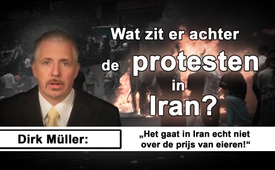 Dirk Müller: Het gaat in Iran echt niet over de prijs van  eieren!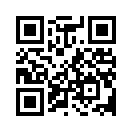 Sinds 28 december 2017 bericht de media over protesten en stegenprotesten in Iran. Zowel tegenstanders als aanhangers van het politiek systeem gaan de straat op.  President  Rohani bleek solidair met de demonstranten die het systeem bekritiseren. Tegelijkertijd waarschuwde hij voor gewelddadigheden. De hoogste religieuze leider van Iran, Khamenei, beschuldigde buitenlandse machten verantwoordelijk te zijn voor de escalatie van de protesten.Jingle: Openhartige mening – vandaag met financieel expert Dirk Müller.

Sinds 28 december 2017 bericht de media over protesten en stegenprotesten in Iran. Zowel tegenstanders als aanhangers van het politiek systeem gaan de straat op.  President  Rohani bleek solidair met de demonstranten die het systeem bekritiseren. Tegelijkertijd waarschuwde hij voor gewelddadigheden. De hoogste religieuze leider van Iran, Khamenei, beschuldigde buitenlandse machten verantwoordelijk te zijn voor de escalatie van de protesten. Amerika, Israël en Saoedi-Arabië ondersteunen de protesten en uiten hun hoop op een regeringswisseling in Teheran. Iran wordt in de westerse toonaangevende media algemeen voorgesteld als ondemocratisch, achtergebleven en zelfs gevaarlijk. De huidige onrusten leggen zij op economische problemen, sociale onrechtvaardigheid en hoge jeugdwerkloosheid. Er wordt nauwelijks bericht over Iran zelf, het politieke systeem en de gevolgen van de jarenlange, opgelegde economische sancties door het Westen. 

Iran kenmerkt zich sinds ‘79 als Islamitische republiek. Staatshoofd is de hoogste religieuze leider, Ayatollah Ali Khamenei. Hij benoemt de helft van de leden van de ‘Raad van Hoeders’, leden van de bemiddelingsraad en ook de hoogste rechters van het land. Hij heeft bovendien het opperbevel over de strijdkrachten. Het op één na hoogste ambt - als representant van de staat – is de president.  Die wordt gekozen door het volk en dat is Hassan Rohani sinds 2013. Hij benoemt de regeringsleden die moeten worden bekrachtigd door het gekozen parlement. Hij leidt het werk van de regering en ondertekent internationale verdragen.  

De basis van de Iranese staat is de grondwet: die erkent o.a .religieuze minderheden en ziet mannen en vrouwen als gelijkberechtigd. 

Wat zijn de echte redenen voor de gewelddadige onrusten in Iran? De financiële expert Dirk Müller denkt dat het zeker niet over  prijzen van eieren gaat. Wat de westerse toonaangevende media als redenen aanvoert, is voor hem opgezet,  onbegrijpelijk. Müller behoort tot de gekendste beurs-experten in Duitsland. Dat heeft hem de, door de media gegeven, bijnaam “Mr. DAX” opgeleverd. Hij was al vaak in televisiedebatten van de publieke omroep. Maar ondertussen wordt hij gesmaad en als “samenzweringstheoreticus” bestempeld. Naar eigen zeggen wil hij vooral onafhankelijke en eerlijke achtergrond informatie doorgeven. Hij is ook bedrijfsleider van de website’ cashkurs.com’. Daar lezen we: “Bekwaamheid kenmerkt de unieke berichtgeving van Dirk Müller: complexe gebeurtenissen vat hij zeer begrijpelijk samen en hij licht de zaken wezenlijk toe.”

U hoort nu zijn toelichting over de grotere, echte samenhangen en strategieën betreffende  de onrusten in Iran.

https://www.youtube.com/watch?v=GS__5b9s0fw

(Hier is de vertaling in NL van het uittreksel uit de Cashkurs.com-tagesausblick van 02.01.2018)

Het grote thema van de laatste dagen, dat begon op donderdag (28 december 2017) net voor oudejaarsdag, is Iran. Tja, wie was daar nog verbaasd over?  Dus hier zijn  protesten, laat ons kort zeggen, hier waar wij zijn. Dus, sinds 28 december protesten in Iran, eerst kleine protesten hier en daar,  en dan meer uitgebreid over het hele land. De Iranese regering reageert tot nu toe nog uitgesproken, terughoudend. Die hebben geen speciale eenheden op straat gestuurd en ook geen burgerlijke eenheden, zoals zij  jaren geleden al eens hebben gedaan. Zij proberen momenteel te de-escaleren, ze proberen op veel gebied vergaand in te gaan op de eisen van de protesterenden … hoewel er veel geweld wordt uitgeoefend door de protesterenden. Een politieagent werd doodgeschoten, dat wil zeggen: door de protesterenden zelf wordt geschoten… er wordt dus geprovoceerd. Nu, dat kennen we allemaal al, dat hebben wij de afgelopen jaren zo vaak gezien. In landen die niet aangenaam waren voor ons, ontstonden plots protesten. Natuurlijk ondersteunen Amerika en Israël de protesten in Iran massaal. Gabriël eist ook recht op bijeenkomsten, waaraan Iran zich moet houden. Nu, hoe dat dan wordt nageleefd in Saoedi-Arabië … daar hebben ze het niet zo met bijeenkomsten, of in China … daarop beroepen we ons niet dat die hier komen en mogen protesteren, maar dat is ook niet zo in ons belang. Reuters bericht over aanvallen op politiebureaus in Iran.. door de vreedzame protesterenden.  De reden voor dit alles moeten we eens nauwkeurig bekijken. Het gaat over een prijsstijging voor eieren. Hogere prijzen voor eieren zijn dus de reden voor die grote, tot volle ontwikkeling gekomen, gewelddadige protesten in Iran. Ook de plannen om in de toekomst de benzineprijzen te verhogen, zouden de bevolking op de barricaden zetten. Daarbij stellen wij vast dat Saoedi-Arabië op 1 januari ‘18, dus nu al, de benzineprijzen heeft verhoogd met 80% - want het water kookt onder hun achterwerk  omdat de inkomsten dalen en de btw werd aangepast. Maar hebt u gehoord over massale protesten  in Saoedi-Arabië? Niet dus. Maar in Iran zou het plan, ergens in de toekomst de benzineprijs te verhogen, nu al tot deze protesten leiden. Men kan dat geloven … of niet. Ja, en dan de woede van de bevolking over de financiële hulp aan de Palestijnse regering. Dat doen ze al jaren … maar nu moeten ze het geld ineens uitgeven voor eigen volk. Nu ja, of dat voldoende is om deze ontwikkeling momenteel te verklaren, weet ik niet. Dan wordt ons gezegd: het is een protest vanwege de economische wanhoop van de Iraniërs. De hoge werkloosheid van 12% zou aanzet zijn voor de protesten. Wij stellen echter vast: Iran heeft een werkeloosheid van 12%, Spanje van 17%, Griekenland 22%. De jeugdwerkloosheid in Iran zou heel dramatisch zijn en daarom zouden zij op de barricaden gaan: er is sprake van 29% jeugdwerkloosheid. We stellen vast: Italië 35%, Spanje 38%, Griekenland 40%. Zien we daar gewelddadige protesten en aanvallen op politiebureaus vanwege hoge jeugdwerkloosheid? Dus in Iran is die lager dan in andere  Europese landen en dat wordt als aanleiding genomen om Iran te berispen. De slechte economische toestand in Iran … wel, het Bruto Inlands Product (BIP) is het afgelopen jaar met 12% gestegen, ondanks de sancties enz… Nu, dames en heren, vatten we samen waarover het gaat. Het is hetzelfde verloop als in Syrië en de andere landen van het midden Nabije Oosten, de afgelopen jaren. Hier moet een regering ten val worden gebracht. Hier worden protesten aangewakkerd. We weten ondertussen al hoe dat is gelopen in Syrië en welke voorbereidingen eraan vooraf gingen. Nu gebeurt het allemaal weer in Iran. Eens zien hoe de moellahs (religieuze leiders) daarop reageren. Krijgen ze het ingedamd of zal het aflopen zoals in Syrie? In Syrië was het niet bijzonder succesvol. Wij kunnen vastleggen: het kruitvat van het Nabije Midden Oosten zal in 2018 heel sterk de maatstaf zijn. Ik denk dat we dat moeten benadrukken. Er zullen dingen gebeuren, of in Palestina of in Syrië of binnen de Iranese halve maan: dus van Iran, over Irak, Syrië tot in Libanon en natuurlijk ook de Gaza. Hier zal de grote controverse zijn: aan de ene kant met de Saoedi’s, samen met Israël en Amerika, en aan de andere kant de landen die dichtbij Iran staan; dat thema zal in 2018 heel groot zijn. Daarom nemen we deze gebeurtenissen goed in ons op, maar we  laten ons niet onnozel verkopen. We nemen de informatie zoals ze is; we weten dat het om ‘strategie’ gaat … over grote thema’s en zeker niet over de prijs van eieren!door ddBronnen:https://www.srf.ch/news/international/proteste-im-iran-die-frustration-explodiert-mit-voller-wucht
https://de.wikipedia.org/wiki/Politisches_System_des_Iran
https://de.wikipedia.org/wiki/Iran#Regierungssystem
https://www.srf.ch/news/international/proteste-im-iran-rohani-billigt-friedliche-demonstrationen
https://www.srf.ch/news/international/proteste-im-iran-regime-anhaenger-gehen-auf-die-strasse
https://deutsch.rt.com/der-nahe-osten/63028-proteste-im-iran-weiten-sich-aus-revolutionswaechter-getoetet/
https://www.cashkurs.com/
https://www.youtube.com/watch?v=GS__5b9s0fwDit zou u ook kunnen interesseren:---Kla.TV – Het andere nieuws ... vrij – onafhankelijk – ongecensureerd ...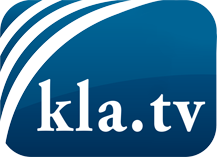 wat de media niet zouden moeten verzwijgen ...zelden gehoord van het volk, voor het volk ...nieuwsupdate elke 3 dagen vanaf 19:45 uur op www.kla.tv/nlHet is de moeite waard om het bij te houden!Gratis abonnement nieuwsbrief 2-wekelijks per E-Mail
verkrijgt u op: www.kla.tv/abo-nlKennisgeving:Tegenstemmen worden helaas steeds weer gecensureerd en onderdrukt. Zolang wij niet volgens de belangen en ideologieën van de kartelmedia journalistiek bedrijven, moeten wij er elk moment op bedacht zijn, dat er voorwendselen zullen worden gezocht om Kla.TV te blokkeren of te benadelen.Verbindt u daarom vandaag nog internetonafhankelijk met het netwerk!
Klickt u hier: www.kla.tv/vernetzung&lang=nlLicence:    Creative Commons-Licentie met naamgeving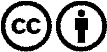 Verspreiding en herbewerking is met naamgeving gewenst! Het materiaal mag echter niet uit de context gehaald gepresenteerd worden.
Met openbaar geld (GEZ, ...) gefinancierde instituties is het gebruik hiervan zonder overleg verboden.Schendingen kunnen strafrechtelijk vervolgd worden.